СПИСОК абитуриентов, рекомендованных к зачислению27.02.07 (УКП) Управление качеством продукции, процессов и услуг (по отраслям)Форма обучения: очная (бюджетная основа)
План приема - 15, из них целевых мест - 0 № абит.ФИОСтатус документаСредний балл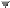  № абит.ФИОСтатус документаСредний балл1Г-ОБ-181 Фомина Ксения Сергеевна  оригинал4,952Г-ОБ-2208 Никитина Мария Дмитриевна  оригинал4,583Г-ОБ-1358 Завгороднева Анастасия Васильевна   оригинал4,564Г-ОБ-989 Исмаилова Альбина Абдулаевна   оригинал4,565Г-ОБ-330 Шумигай Руслан Евгеньевич   оригинал4,356Г-ОБ-2147 Шмыгалева Татьяна Тимофеевна   оригинал4,327Г-ОБ-454 Байбулатов Алишер Серикович   оригинал4,328Г-ОБ-559 Мачильская Дарья Александровна  оригинал4,329Г-ОБ-197 Давыдова Анастасия Александровна   оригинал4,3010Г-ОБ-242 Богомолова Анастасия Александровна   оригинал4,2411Г-ОБ-755 Михайлов Александр Владимирович   оригинал4,2212Г-ОБ-119 Засимов Максим Андреевич   оригинал4,1613Г-ОБ-927 Даньшина Анна Андреевна   оригинал4,1214Г-ОБ-1930 Еременко Ангелина Юрьевна   оригинал4,1115Г-ОБ-1705 Степанова Виктория Олеговна   оригинал4,11